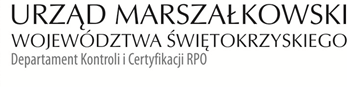 KC-I.432.9.1.2022 	          							Kielce, dnia 15.04.2022 r. Sz.P Andrzej Gąsior          Burmistrz Gminy Nowa SłupiaDotyczy: projektu nr RPSW.07.02.00-26-0005/16Szanowny Panie,Przekazuję erratę do Informacji Pokontrolnej Nr 2/N/VII/RPO/2022 z kontroli końcowej projektu               nr RPSW.07.02.00-26-0005/16 pn. „Rozbudowa i przebudowa Muzeum Starożytnego Hutnictwa                    w Nowej Słupi wraz z zagospodarowaniem terenu przestrzeni z dostosowaniem do prowadzenia działalności kulturalnej” z prośbą o jej podpisanie i przekazanie jednego egzemplarza w terminie 14 dni na adres Urzędu Marszałkowskiego Województwa Świętokrzyskiego w Kielcach.Z poważaniemZałączniki:Errata do Informacji Pokontrolnej nr 2/N/VII/RPO/2022 - (2 egzemplarze). Errata do Informacji Pokontrolnej nr 2/N/VII/RPO/2022 z kontroli końcowej projektu                                         nr RPSW.07.02.00-26-0005/16 pn. „Rozbudowa i przebudowa Muzeum Starożytnego Hutnictwa                            w Nowej Słupi wraz z zagospodarowaniem terenu przestrzeni z dostosowaniem do prowadzenia działalności kulturalnej”, realizowanego w ramach Działania 7.2 „Rozwój potencjału endogenicznego jako element strategii terytorialnej dla określonych obszarów”, 7 Osi priorytetowej „Sprawne usługi publiczne” Regionalnego Programu Operacyjnego Województwa Świętokrzyskiego na lata 2014 - 2020, przeprowadzonej w miejscu realizacji projektu, tj. w Gminie Nowa Słupia                         w dniu 21.01.2022r.Adn. 2 Przestrzeganie procedur udzielania zamówieńW punkcie I podpunkt 2) zastępuje się wyrażenie:W wyniku rozstrzygnięcia postępowania w dniu 28.05.2019 r. Zamawiający spośród złożonych ofert dokonał wyboru i podpisał umowę nr 140/2019 z Przedsiębiorstwem Produkcyjno-Usługowo-Handlowym „AGRO-BUD” Jan Szymański, 27-200 Starachowice, ul. 6-go Września 91a na kwotę 985 000,00 zł brutto.na następujące:W wyniku rozstrzygnięcia postępowania w dniu 28.05.2019 r. Zamawiający spośród złożonych ofert dokonał wyboru i podpisał umowę nr 140/2019 z Przedsiębiorstwem Produkcyjno-Usługowo-Handlowym „AGRO-BUD” Jan Szymański, 27-200 Starachowice, ul. 6-go Września 91a na kwotę                 9 850 000,00 zł brutto.W punkcie II podpunkt 1) zastępuje się wyrażenie:Efektem rozstrzygnięcia postępowania było podpisanie w dniu 28.02.2018 r. umowy nr 73/2018                   na usługi związane przeprowadzeniem wykopaliskowych badań archeologicznych na powierzchni 17 arów oraz nadzoru archeologicznego na powierzchni 9 arów na działkach nr 1195/2 i 1195/3,                           na których przewiduje się modernizację i rozbudowę Muzeum Starożytnego Hutnictwa Świętokrzyskiego w Nowej Słupi pomiędzy Gminą Nowa Słupia, ul. Rynek 15, 26-006 Nowa Słupia a Firmą Labrys Urszula Jedynak z siedzibą Sudół Osiedla 4/18, 27-400 Ostrowiec Świętokrzyski                                                      na łączną kwotę 45 700,00 zł brutto.na następujące:Efektem rozstrzygnięcia postępowania było podpisanie w dniu 28.02.2018 r. umowy nr 73/2018                  na usługi związane przeprowadzeniem wykopaliskowych badań archeologicznych na powierzchni 17 arów oraz nadzoru archeologicznego na powierzchni 9 arów na działkach nr 1195/2 i 1195/3,                         na których przewiduje się modernizację i rozbudowę Muzeum Starożytnego Hutnictwa Świętokrzyskiego w Nowej Słupi pomiędzy Gminą Nowa Słupia, ul. Rynek 15, 26-006 Nowa Słupia a Firmą Labrys Urszula Jedynak z siedzibą Sudół Osiedla 4/18, 27-400 Ostrowiec Świętokrzyski                    na łączną kwotę 25 300,00 zł brutto.Kontrolujący:     IMIĘ I NAZWISKO: Katarzyna Karbowniczek-Cebula..…………………………………………………….IMIĘ I NAZWISKO: Agata Kowalik………………………………………………………………………….										Kontrolowany/a:…………………………………